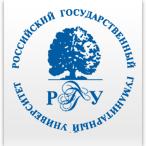 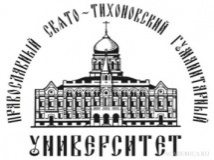 Православный Свято-Тихоновский гуманитарный университетКафедра философии религии и религиозных аспектов культурыРоссийский государственный гуманитарный университетЦентр изучения религийпри поддержке Русского религиоведческого обществаприглашают принять участие в конференции«Прошлое и будущее религиоведческой рефлексии»16-17 марта 2018 г.Основные направления работы конференцииИстория религийИстория российского и мирового религиоведенияФилософия религии и религиозная философияПсихология религии Социология религииПолевые исследования религииНовые религиозные движенияРелигия в массовой культуреи другиеВ программе также:Открытые лекции и мастер-классыПрезентация религиоведческих проектов и изданий;КиносеминарК участию в конференции приглашаются студенты бакалавриата и магистратуры, а также аспиранты. Заочное участие не предусмотрено. Авторы лучших докладов будут приглашены подготовить статьи для публикации в религиоведческих журналах. Для участия в работе секции необходимо до 5 марта 2018 г. (включительно) выслать тезисы доклада (2000-2500 печ. знаков) и заявку на электронный адрес: religiovedconf@gmail.comВ заявке необходимо указать следующие данные:1. Фамилия, имя, отчество2. Место учебы, направление/специальность, курс обучения3. Тема доклада4. Контактный телефон, адрес электронной почты5. Ф.И.О. и должность научного руководителя (при наличии)По вопросам, связанным с конференцией, связывайтесь с Оргкомитетом: e-mail: religiovedconf@gmail.com